Please ensure you outline clearly how your skills reflect those in the job description and person specification.Please confirm your current notice period:  _________________________________Please save your application as a Word file, named with your full name and job title for the role for which you are applying, so that your application can be anonymised before shortlisting and send this to jobs@essexwt.org.ukApplication FormAll information provided will be strictly confidential Thank you for your interest in wishing to work at Essex Wildlife Trust. Data Protection Statement
By entering your personal information, you are permitting Essex Wildlife Trust to access and use the information provided for purposes of recruitment and selection. Our Privacy Statement can be found on our website: https://www.essexwt.org.uk/privacy-policy.  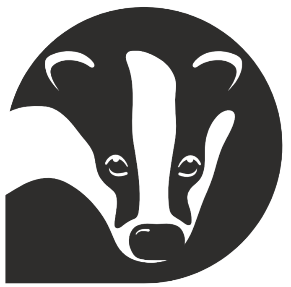 Job TitleEcologist Job ReferenceEECOS/2022/Eco/01 TitleForename(s)SurnameFull AddressPostcodeContact Telephone NumberContact Email AddressAre you eligible to work in the UK? (evidence will be requested at interview)Essential SkillsPlease tell us how your skills, knowledge and experience meet the following Essential Skills for this post.(Max 120 words/skill))Essential SkillsPlease tell us how your skills, knowledge and experience meet the following Essential Skills for this post.(Max 120 words/skill))1. Please outline how you feel the way you work reflects the values of Essex Wildlife Trust Click or tap here to enter text.2. Detailed knowledge and experience of standard survey methods (e.g., newts, reptiles, bats, birds) Click or tap here to enter text.3. Good identification skills of a range of species (e.g., birds, plants) Click or tap here to enter text.4. Thorough knowledge of wildlife legislation Click or tap here to enter text.5. Good IT skills, e.g. GIS, Excel and OutlookClick or tap here to enter text.6. Ability to communicate well and produce clear written reports Click or tap here to enter text.7. Ability to work as part of a team Click or tap here to enter text.8. Willingness to work some eveningsClick or tap here to enter text.Employment HistoryPlease begin with details of your most recent employer and add/expand the boxes as necessaryEmployment HistoryPlease begin with details of your most recent employer and add/expand the boxes as necessaryEmployment HistoryPlease begin with details of your most recent employer and add/expand the boxes as necessaryEmployer, job title and dates of employmentKey responsibilitiesReason for leavingEducation/Training HistoryPlease begin with most recently attended and add/expand the boxes as necessaryEducation/Training HistoryPlease begin with most recently attended and add/expand the boxes as necessaryEducation/Training HistoryPlease begin with most recently attended and add/expand the boxes as necessaryPlace of studySubject(s) studiedQualificationsReferencesPlease provide details of two professional referees, one of which must be your current or most recent employer. Please note, we will only approach referees if you are successful at the interview stage and will be contacted before we approach your referees for a reference.ReferencesPlease provide details of two professional referees, one of which must be your current or most recent employer. Please note, we will only approach referees if you are successful at the interview stage and will be contacted before we approach your referees for a reference.ReferencesPlease provide details of two professional referees, one of which must be your current or most recent employer. Please note, we will only approach referees if you are successful at the interview stage and will be contacted before we approach your referees for a reference.NameJob titleOrganisationAddressPostcodeTelephone numberEmail Relationship to youDates coveredPlease tell us where you saw the post advertised:Please tell us where you saw the post advertised:Please tell us where you saw the post advertised:Please tell us where you saw the post advertised:Essex Wildlife Trust websiteEnvironment JobWildlife Trust websiteEnvironment JobsNewsletterCharity JobStaff emailCountryside JobsIndeedFacebookLinked InTwitterJoraGlassdoorNational press
Please state:Local pressPlease state:Visitor Centre
Please state:Other
Please state:DeclarationAll applications will be anonymised before they are sent for shortlisting. Unsuccessful applications will be securely kept electronically for six months to enable feedback and statistical collation and re-use should the post become available again, after which point, they will be confidentially destroyed. Successful applications will be held securely with the HR team on the individual’s electronic personnel folder as outlined in the data retention policy and Employee Privacy Statement.  By signing below, I hereby give my consent for Essex Wildlife Trust to process the information supplied in my application for the purpose of recruitment, selection and if successful, employment. I declare that the information that I have provided is complete and correct. I understand that any false, incomplete or misleading statements or intentionally withholding information may mean that my application is rejected or employment is terminated.SignedDate